РЕСТОРАН ПО ПРОГРАММЕFlavour and Zest -  светлый, яркий, современный ресторан с разнообразной кухней всего мира. Вы сможете сами увидеть,  как шеф-повары готовят эти аппетитные блюда.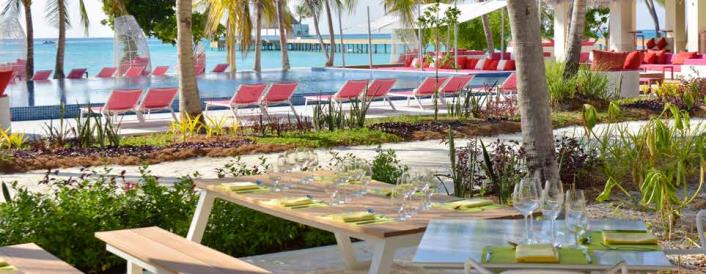 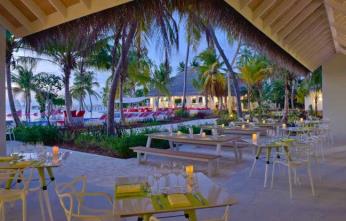 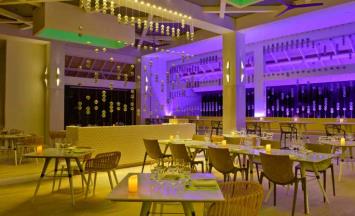 Питание за дополнительную платуПитания по системе FB: Полный пансион: завтрак, обед, ужин только в ресторане Flavour and Zest – еда и безалкогольные напитки Питания по системе AI select:* Завтрак, обед и ужин в ресторане Flavour and Zest  «Все, что вы можете съесть» - шведский стол* Скидка 20% на все остальные блюда по меню ресторанов, кроме ресторана Sea Dragon* Без ограничения все алкогольные и безалкогольные напитки во время питания и в Reflections Bar и Breeze Bar:безалкогольные напитки: бутилированная вода, фруктовые сокиDraught House Beers свежеприготовленный кофе, чай (горячий или iced)House Table Wine– вино белое, красное, розовоеHouse Brand Spirits - джин, ром, водка, виски, текила и бренди коктейли и алкогольные коктейли* Мини-бар пополняется алкогольными и безалкогольными напитками один раз в день Питания по системе AI premium:*Завтрак, обед и ужин «Все, что вы можете съесть» в ресторане Flavour and Zest или в Azure, Smoked, Deli or Aroma * Скидка 20% распространяется на Sea Dragon, за исключением villa dining * Без ограничения  алкогольные и безалкогольные напитки от Premium House Brand во время еды, а также в  Reflections Bar и Breeze Bar:безалкогольные напитки: бутилированная вода, фруктовые сокиDraught House Beers свежеприготовленный кофе, чай (горячий или iced)House and Premium House Table Wine– вино белое, красное, розовоеHouse and Premium House Brand Spirits - джин, ром, водка, виски, текила и бренди коктейли и алкогольные коктейли* Мини-бар пополняется алкогольными и безалкогольными напитками один раз в день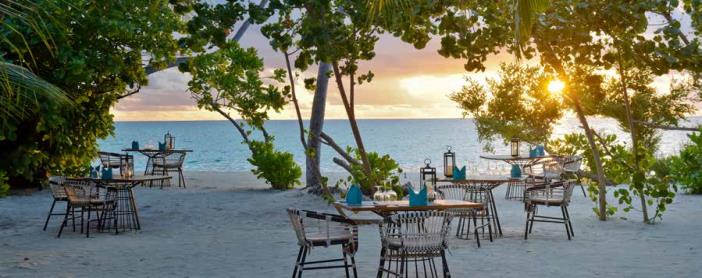 РАЗМЕЩЕНИЕ ПО ПРОГРАММЕBeach & Sky StudioДвухэтажные студии с собственной террасой, расположенные вдоль главного пляжа.  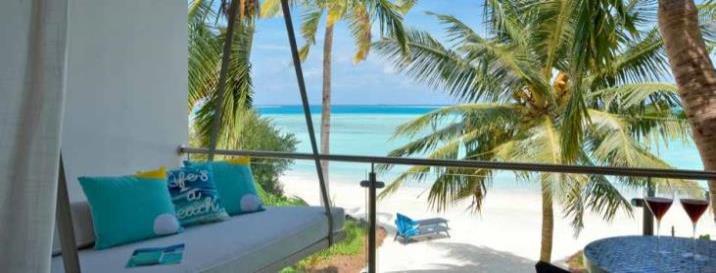 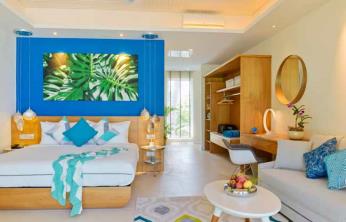 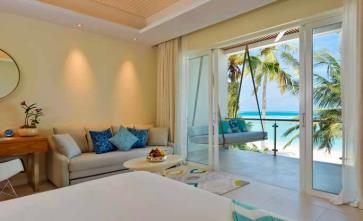 ВАРИАНТЫ РАЗМЕЩЕНИЯ (за дополнительную плату)Beach Villa WITH JACUZZIРасположены на пляже, вы сможете наслаждаться ощущением песка между пальцами в любое время. Просторные виллы с бесконечным видом на индийский океан.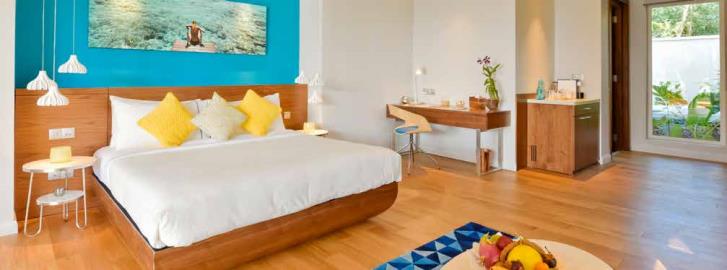 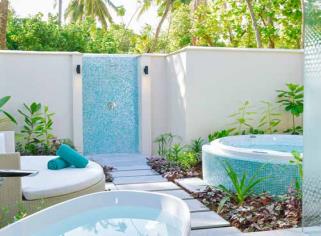 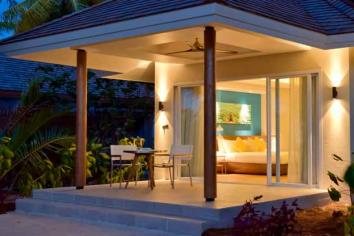 Beach Pool Villa WITH JACUZZIВы сможете охладиться в собственном частном бассейне, загорать на собственной палубе и наслаждаться бесконечными видами на индийский океан.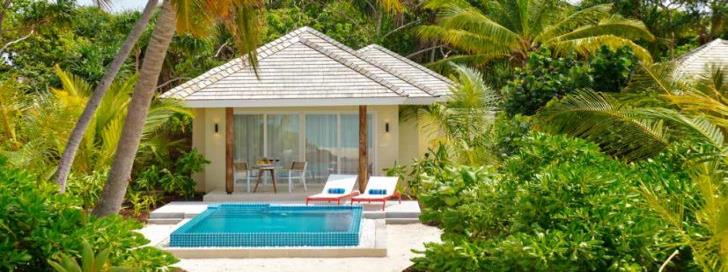 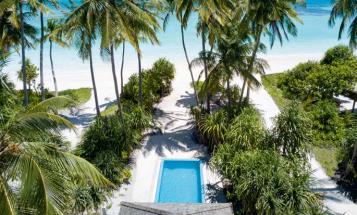 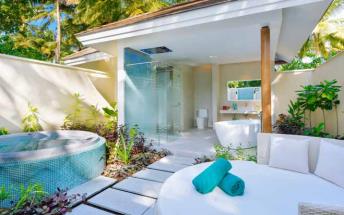   Aqua VillaДобро пожаловать в свой собственный просторный, стильный deluxe над водой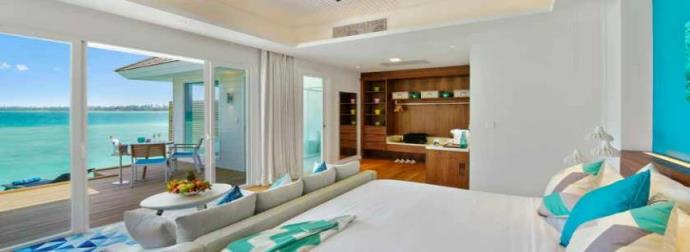 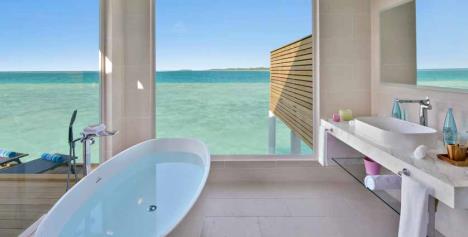 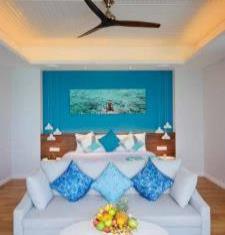 Aqua Villa WITH JACUZZIС прямым выходом на океан с собственной террасы, вы сможете всласть понырять и поплавать.Добро пожаловать в просторную, стильную и роскошную виллу над водой  с джакузи на открытом воздухе.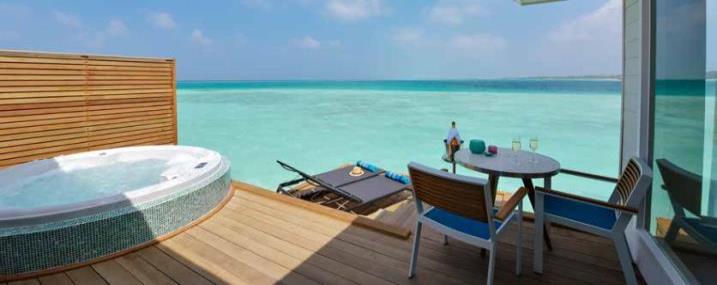 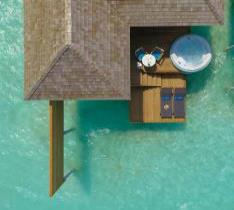 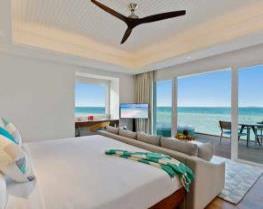 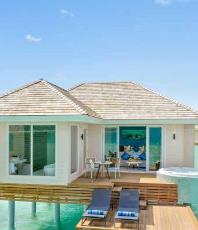 